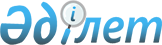 О внесении дополнений в приказ Председателя Комитета государственных доходов Министерства финансов Республики Казахстан от 7 сентября 2016 года № 522 "Об утверждении положений Департаментов государственных доходов Комитета государственных доходов Министерства финансов Республики Казахстан по областям, городам республиканского значения и столицы и их территориальных органов"Приказ Председателя Комитета государственных доходов Министерства финансов Республики Казахстан от 4 апреля 2022 года № 197
      В соответствии с постановлением Правительства Республики Казахстан от 16 марта 2022 года № 130 "О некоторых вопросах Министерства финансов Республики Казахстан" ПРИКАЗЫВАЮ:   
      1. Внести в приказ Председателя Комитета государственных доходов Министерства финансов Республики Казахстан от 7 сентября 2016 года № 522 "Об утверждении положений Департаментов государственных доходов Комитета государственных доходов Министерства финансов Республики Казахстан по областям, городам республиканского значения и столицы и их территориальных органов" следующие дополнения:
      пункт 1 дополнить подпунктом 244) следующего содержания:
      "244) Положение о Главном диспетчерском управлении Комитета государственных доходов Министерства финансов Республики Казахстан согласно приложению 244 к настоящему приказу.";
      дополнить приложением 244 в редакции согласно приложению к настоящему приказу.
      2. Юридическому управлению Комитета государственных доходов Министерства финансов Республики Казахстан (Абдрахманов О.А.) в установленном законодательством порядке обеспечить направление копии настоящего приказа на государственном и русском языках в Республиканское государственное предприятие на праве хозяйственного ведения "Институт законодательства и правовой информации Республики Казахстан" Министерства юстиции Республики Казахстан для официального опубликования и включения в Эталонный контрольный банк нормативных правовых актов Республики Казахстан.
      3. Департаменту кадров и внутреннего администрирования (Аманов Г.М.) и Департаменту развития технической инфраструктуры и финансового обеспечения Комитета государственных доходов Министерства финансов Республики Казахстан (Маубаев К.У.) в установленном законодательством порядке принять меры, необходимые для реализации настоящего приказа.
      4. Организационно-контрольному управлению Департамента кадров и внутреннего администрирования Комитета государственных доходов Министерства финансов Республики Казахстан (Кабдуакасов А. Ы.) обеспечить размещение настоящего приказа на интернет-ресурсе Комитета государственных доходов Министерства финансов Республики Казахстан.
      5. Настоящий приказ вводится в действие со дня его подписания. Положение о Главном диспетчерском управлении Комитета государственных доходов Министерства финансов Республики Казахстан     1. Общие положения   
      1. Главное диспетчерское управление Комитета государственных доходов Министерства финансов Республики Казахстан (далее – ГДУ) является территориальным органом Комитета государственных доходов Министерства финансов Республики Казахстан (далее – Комитет), уполномоченным на выполнение функций государственного управления и контроля в сфере таможенного дела, по обеспечению полноты и своевременности поступлений налогов, таможенных и других обязательных платежей в бюджет, участие в реализации политики в сфере таможенного дела, участие в разработке и реализации таможенного регулирования в Республике Казахстан отношений, связанных с перемещением товаров через таможенную границу Евразийского экономического союза, их перевозкой по единой таможенной территории Евразийского экономического союза под таможенным контролем, временным хранением, таможенным декларированием, выпуском и использованием в соответствии с таможенными процедурами, проведении таможенного контроля, властных отношений между органами государственных доходов и лицами, реализующими права владения, пользования и распоряжения указанными товарами в пределах, предусмотренных законодательством, а также по выявлению и рассмотрению административных правонарушений, отнесенных законодательством Республики Казахстан к ведению этого органа, и иных функций в соответствии с законодательством Республики Казахстан.
      2. ГДУ осуществляет свою деятельность в соответствии с Конституцией и законами Республики Казахстан, актами Президента и Правительства Республики Казахстан, иными нормативными правовыми актами, а также настоящим Положением.
      3. ГДУ является юридическим лицом в организационно-правовой форме государственного учреждения, имеет печати и штампы со своим наименованием на казахском языке, бланки установленного образца, а также в соответствии с законодательством Республики Казахстан счета в органах казначейства Министерства финансов Республики Казахстан.
      4. ГДУ вступает в гражданско-правовые отношения от собственного имени.
      5. ГДУ выступает стороной гражданско-правовых отношений от имени государства, если оно уполномочено на это в соответствии с законодательством Республики Казахстан.
      6. ГДУ по вопросам своей компетенции в установленном законодательством Республики Казахстан порядке принимает решения, оформляемые приказами Руководителя ГДУ.
      7. Структура и лимит штатной численности утверждается в соответствии с законодательством Республики Казахстан.
      8. Юридический адрес ГДУ: почтовый индекс 010000, Республика Казахстан, город Нур-Султан, проспект Женіс, 11.    
      9. Полное наименование государственного органа – республиканское государственное учреждение "Главное диспетчерское управление Комитета государственных доходов Министерства финансов Республики Казахстан".
      10. Настоящее Положение является учредительным документом ГДУ.
      11. Финансирование деятельности ГДУ осуществляется из республиканского бюджета.
      12. ГДУ запрещается вступать в договорные отношения с субъектами предпринимательства на предмет выполнения обязанностей, являющихся функциями ГДУ.
      13. Если ГДУ законодательными актами предоставлено право осуществлять приносящую доходы деятельность, то доходы, полученные от такой деятельности, направляются в доход республиканского бюджета. 2. Задачи, функции, права и обязанности ГДУ
      14. Задачи ГДУ:
      1) защита национальной безопасности Республики Казахстан, жизни и здоровья человека, животного и растительного мира, окружающей среды;
      2) создание условий для ускорения и упрощения перемещения товаров через таможенную границу Евразийского экономического союза;
      3) обеспечение выполнения международных обязательств Республики Казахстан и участие в разработке международных договоров Республики Казахстан в сфере таможенного дела;
      4) выполнение иных задач, предусмотренных законодательством Республики Казахстан.
      15. Функции ГДУ:
      1) совершение таможенных операций, связанных с таможенной очисткой товаров по таможенной процедуре выпуска для внутреннего потребления в электронной форме по профилям риска, администрируемым ГДУ;
      2) совершенствование администрирования по вопросам определения таможенной стоимости товаров, обеспечение соблюдения органами государственных доходов таможенного законодательства Евразийского экономического союза, таможенного законодательства Республики Казахстан и иного законодательства Республики Казахстан;
      3) обеспечение сотрудничества с таможенными и иными уполномоченными (государственными) органами иностранных государств, международными организациями, таможенными службами государств-членов Евразийского экономического союза по вопросам, входящим в компетенцию ГДУ;
      4) взаимодействие в пределах компетенции с международными организациями, Евразийской экономической комиссией, таможенными и иными компетентными органами иностранных государств, а также с государственными органами Республики Казахстан, по вопросам, входящим в компетенцию ГДУ;
      5) совершение таможенных операций и проведение таможенного контроля, в том числе в рамках оказания взаимной административной помощи;
      6) взимание таможенных платежей и налогов, а также специальных, антидемпинговых и компенсационных пошлин, контроль правильности их исчисления и своевременности уплаты, зачет (возврат) и принятие мер по их принудительному взысканию;
      7) осуществление таможенного контроля за товарами и транспортными средствами, перемещаемыми через таможенную границу Евразийского экономического союза;
      8) мониторинг деятельности территориальных органов Комитета при осуществлении таможенного контроля в автомобильных и железнодорожных пунктах пропуска;
      9) мониторинг совершения таможенных операций в пунктах пропуска на таможенной границе Евразийского экономического союза;
      10) дистанционный анализ снимков инспекционно-досмотрового комплекса (далее – ИДК) и принятие решений на основании такого анализа;
      11) мониторинг скопления автотранспортных средств, образовавшихся в связи с увеличением потоков прохождения автотранспортных средств через таможенную границу Евразийского экономического союза, а также внештатных ситуаций в пунктах пропуска на таможенной границе Евразийского экономического союза;
      12) мониторинг видеозаписей и контроль проведения таможенных досмотров должностными лицами органов государственных доходов и применения ИДК в пунктах пропуска на таможенной границе Евразийского экономического союза;
      13) разработка и актуализация профилей рисков, по вопросам, входящим в компетенцию, с направлением предложений в рабочую группу по развитию системы управления рисками о создании либо внесении соответствующих изменений в действующие профили риска;
      14) взаимодействие с контролирующими государственными органами по выполнению контрольных функций в пунктах пропуска;
      15) мониторинг эффективности применения технических средств таможенного контроля в пунктах пропуска;
      16) координация деятельности территориальных органов Комитета по осуществлению форм таможенного контроля;
      17) проведение в ходе таможенного контроля сопоставления сведений из предварительной информации о товарах и транспортных средствах, перемещаемых через таможенную границу Евразийского экономического союза, предоставляемых таможенными службами иностранных государств со сведениями, заявленными в таможенных декларациях Республики Казахстан;
      18) мониторинг проведения таможенного досмотра с использованием видеорегистраторов (нагрудных видеожетонов) для обеспечения достоверности процесса досмотра;
      19) проверка правильности определения таможенной стоимости товаров, в том числе правильности применения выбранного метода и структуры заявляемой таможенной стоимости и выработка на их основе рекомендаций по улучшению уровня администрирования таможенной стоимости;
      20) осуществление таможенного контроля таможенной стоимости, правильности применения льгот и освобождений, а также классификации товаров на основе системы управления рисками, установленной информационной системой "Автоматизированная система таможенного и налогового администрирования" (ИС АСТАНА-1), в отношении деклараций на товары, зарегистрированных в территориальных департаментах государственных доходов;
      21) проведение таможенного контроля в форме проверки таможенных, иных документов и (или) сведений в соответствии со статьей 410 Кодекса Республики Казахстан "О таможенном регулировании в Республике Казахстан" (далее – Кодекс);
      22) внесение изменений (дополнений) в сведения, заявленные в таможенной декларации;
      23) проведение таможенного контроля в соответствии со статьей 411 Кодекса по декларациям на товары, по которым таможенный контроль осуществляемым в соответствии со статьей 410 Кодекса и не завершенным в сроки, установленные законодательством;
      24) выпуск декларации на товары осуществляется ГДУ по всем декларациям на товары, находящимся на контроле в ГДУ, в том числе по декларациям на товары при совместном контроле с территориальным органом Комитета;
      25) отказ в выпуске декларации на товары в сроки, установленные законодательством Республики Казахстан;
      26) аннулирование декларации на товары в соответствии с законодательством Республики Казахстан;
      27) назначение таможенной экспертизы и таможенного досмотра (осмотра) в целях проверки и (или) получения сведений о товарах, в отношении которых проводится таможенный контроль;
      28) определение достоверности классификации кода Товарной номенклатурой внешнеэкономической деятельности Евразийского экономического союза при несоответствии заявленного кода товара с графой 33 декларации на товары;
      29) осуществления контроля по таможенным операциям, связанным с перемещением товаров и транспортных средств через таможенную границу Евразийского экономического союза;
      30) осуществление иных функций, предусмотренных законодательством Республики Казахстан.
      16. Права и обязанности ГДУ:
      Права:
      1) запрашивать и получать от структурных подразделений и территориальных органов Комитета и организаций, находящихся в ведении Комитета, необходимые статистические, аналитические и другие данные, документы, заключения и иные сведения, необходимые для принятия решения по вопросам, входящим в компетенцию ГДУ;
      2) вносить руководству Комитета предложения по вопросам совершенствования таможенного дела;
      3) вносить на рассмотрение руководства Комитета предложения по организации выполнения задач ГДУ, совершенствованию деятельности ГДУ и территориальных органов Комитета;
      4) вносить на рассмотрение руководства Комитета предложения по проведению встреч, переговоров с таможенными органами зарубежных стран и заключения с ними соглашений по вопросам, входящим в компетенцию ГДУ;
      5) вносить предложения по повышению квалификации работников ГДУ через действующие системы и формы переподготовки кадров, включая техническую помощь и сотрудничество с зарубежными организациями;
      6) принятие участия в разработке "искусственного интеллекта", применяемого при проведении таможенного администрирования;
      7) оказание методической и практической помощи территориальным органам Комитета по вопросам, входящим в компетенцию ГДУ;
      8) запрашивать и получать от государственных органов Республики Казахстан и органов иностранных государств, декларантов, лиц, осуществляющих деятельность в сфере таможенного дела, и проверяемых лиц необходимую информацию, а также документы и сведения, необходимые для осуществления функций ГДУ;
      9) направлять территориальным органам Комитета обязательные для исполнения поручения, принимать меры к устранению выявленных нарушений таможенного законодательства Евразийского экономического союза и Республики Казахстан по вопросам, входящим в компетенцию ГДУ;
      10) при проведении таможенного контроля привлекать специалистов различных областей знаний в порядке, предусмотренном законодательством Республики Казахстан;
      11) разрабатывать, создавать, приобретать и эксплуатировать информационные системы, системы связи и системы передачи данных, технические средства таможенного контроля, а также средства защиты информации в соответствии с законодательством Республики Казахстан;
      12) осуществлять иные права, предусмотренные законодательством Республики Казахстан.
      Обязанности:
      1) участие в реализации таможенной политики Республики Казахстан, в пределах своей компетенции;
      2) участие в обучающих семинарах (тренингах), круглых столах для работников территориальных органов государственных доходов, государственных органов и других организаций, в работе совещательных, экспертных и рабочих групп;
      3) своевременно, объективно и всесторонне рассматривать обращения физических и юридических лиц по вопросам, входящим в компетенцию ГДУ, в порядке, установленном законодательством Республики Казахстан и принимать меры по устранению выявленных недостатков;
      4) осуществлять учет и хранение документов, контроль за состоянием и сохранностью до передачи их на хранение в архив ГДУ;
      5) защищать в пределах своей компетенции интересы государства;
      6) соблюдать законные права декларантов и лиц, осуществляющих деятельность в сфере таможенного дела;
      7) обеспечение соблюдения прав и законных интересов лиц при перемещении такими лицами товаров через таможенную границу Евразийского экономического союза и создание условий для ускорения товарооборота через таможенную границу Евразийского экономического союза;
      8) обеспечение на постоянной основе своевременного информирования и проведение консультативно-разъяснительной работы среди участников внешнеэкономической и иной деятельности в сфере таможенного дела об изменениях и дополнениях в таможенном законодательстве Республики Казахстан и (или) Евразийского экономического союза путем опубликования нормативных правовых актов в средствах массовой информации, а также с использованием информационно-коммуникационных технологий;
      9) участвовать в разработке правовых актов по вопросам, входящим в компетенцию ГДУ, направленных на совершенствование таможенного контроля и таможенного декларирования, в том числе в рамках договорно-правовой базы Евразийского экономического союза и Единого экономического пространства;
      10) консультирование заинтересованных лиц по вопросам применения таможенного законодательства Евразийского экономического союза и (или) Республики Казахстан и иным вопросам, входящим в компетенцию органов государственных доходов, на безвозмездной основе;
      11) принятие мер по обеспечению полной сохранности служебной документации;
      12) использование сведений из предварительной информации о товарах и транспортных средствах, перемещаемых через таможенную границу Евразийского экономического союза, при таможенном контроле товаров;
      13) выработка предложений по совершенствованию администрирования вопросов организации таможенного контроля для пресечения незаконного перемещения товаров через таможенную границу Евразийского экономического союза;
      14) проведение анализа об основных показателях деятельности пунктов пропуска, в том числе выявленных нарушениях законодательства, а также принятых мерах по результатам дистанционного мониторинга;
      15) предоставление руководству Комитета на ежедневной основе сводной информации об основных показателях деятельности ГДУ и пунктов пропуска, в том числе выявленных нарушениях таможенного законодательства при применении технических средств таможенного контроля, проведении таможенных досмотров, дополнительных начислений таможенных платежей и налогов по результатам принятых мер таможенного контроля, а также эффективности применения форм таможенного контроля;
      16) участие в рабочих экспертных группах государств-членов Евразийского экономического союза, в рабочих группах Комитета по вопросам, входящим в компетенцию ГДУ;
      17) участие в совершенствовании и реализации таможенного регулирования в Республике Казахстан;
      18) размещать на интернет-ресурсе информацию в соответствии с законодательством Республики Казахстан по вопросам, относящимся к компетенции ГДУ;
      19) координировать деятельность территориальных органов Комитета по вопросам, входящим в компетенцию ГДУ;
      20) анализировать и обобщать практику применения таможенного законодательства Евразийского экономического союза и Республики Казахстан, таможенного законодательства иностранных государств, а также вносить предложения по совершенствованию таможенного законодательства Евразийского экономического союза и Республики Казахстан по вопросам, входящим в компетенцию ГДУ;
      21) проводить проверки территориальных органов Комитета, участников внешнеэкономической и иной деятельности по вопросам, входящим в компетенцию ГДУ;
      22) не разглашать конфиденциальные сведения и сведения, составляющие государственную, коммерческую, банковскую, налоговую и иную охраняемую законами тайну (секреты), ставшие известными при осуществлении проверок;
      23) участвовать в разработке и реализации стратегического и операционного планов, подготовке отчетов по исполнению показателей плана;
      24) осуществлять иные обязанности, предусмотренные законодательством Республики Казахстан. 3. Организация деятельности ГДУ
      17. Руководство ГДУ осуществляется Руководителем, который несет персональную ответственность за выполнение возложенных на ГДУ задач и осуществление им своих функций.
      18. Руководитель ГДУ назначается на должность и освобождается от должности в соответствии с законодательством Республики Казахстан.
      19. Руководитель ГДУ имеет заместителей, которые назначаются на должности и освобождаются от должностей в соответствии с законодательством Республики Казахстан.
      20. Руководитель ГДУ осуществляет следующие полномочия:
      1) определяет обязанности и полномочия своих заместителей, руководителей, работников структурных подразделений ГДУ;
      2) утверждает штатное расписание ГДУ в пределах лимита штатной численности ГДУ;
      3) в соответствии с законодательством Республики Казахстан назначает на должности и освобождает от должностей работников ГДУ;
      4) принимает меры дисциплинарной ответственности в установленном законодательством Республики Казахстан порядке;
      5) утверждает положения о структурных подразделениях ГДУ;
      6) в установленном законодательством Республики Казахстан порядке решает вопросы командирования, предоставления отпусков, оказания материальной помощи, подготовки (переподготовки), повышения квалификации, поощрения, выплаты надбавок и премирования заместителей руководителя ГДУ, работников ГДУ;
      7) несет персональную ответственность по противодействию коррупции;
      8) несет персональную ответственность за достоверность информации, предоставляемой в Комитет;
      9) в пределах компетенции подписывает акты ГДУ;
      10) представляет ГДУ во всех государственных органах и иных организациях;
      11) осуществляет иные полномочия, предусмотренные законодательством Республики Казахстан.
      Исполнение полномочий Руководителя ГДУ в период его отсутствия осуществляется лицом, его замещающим в соответствии с законодательством Республики Казахстан. 4. Имущество ГДУ
      21. ГДУ имеет на праве оперативного управления обособленное имущество в случаях, предусмотренных законодательством Республики Казахстан.
      Имущество ГДУ формируется за счет имущества, переданного ему собственником, а также имущества (включая денежные доходы), приобретенного в результате собственной деятельности и иных источников, не запрещенных законодательством Республики Казахстан.
      22. Имущество, закрепленное за ГДУ, относится к республиканской собственности.
      23. ГДУ не вправе самостоятельно отчуждать или иным способом распоряжаться закрепленным за ним имуществом и имуществом, приобретенным за счет средств, выданных ему по плану финансирования, если иное не установлено законодательством Республики Казахстан. 5. Реорганизация и ликвидация ГДУ
      24. Реорганизация и упразднение ГДУ осуществляется в соответствии с законодательством Республики Казахстан.
					© 2012. РГП на ПХВ «Институт законодательства и правовой информации Республики Казахстан» Министерства юстиции Республики Казахстан
				
      Председатель Комитета  государственных доходов   Министерства финансов  Республики Казахстан

А. Алтынбаев   
Приложение
к приказу Председателя 
Комитета
государственных доходов
Министерства финансов
Республики Казахстан
от 4 апреля 2022 года
№ 197   Приложение 244 
к приказу Председателя  
Комитета  
государственных доходов 
Министерства финансов 
Республики Казахстан 
от 7 сентября 2016 года 
№ 522    